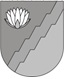 Latvijas RepublikaBROCĒNU NOVADA PAŠVALDĪBAS DOMEReģ. Nr. 90000024417, Lielcieceres iela 3, Brocēni,  LV 3851 tālrunis 63807300, fakss 63807298, e-pasts: pasts@broceni.lvSĒDES PROTOKOLA IZRAKSTSBrocēnos			 	              Nr.8	           	           		  2021.gada 27.maijā15.§Par pašvaldības nekustamā īpašuma “Ceļš 2”, Remtes pag., Brocēnu novads, nodošanu bez atlīdzības valsts īpašumā Zemkopības ministrijas personāBrocēnu novada pašvaldībā 2021.gada 12.maijā tika saņemts un reģistrēts ar Nr.3-14/21/638-SJ AS „Latvijas valsts meži”, vienotais reģistrācijas Nr.40003466281, iesniegums, kurā tiek lūgts lemt par pašvaldības nekustamā īpašuma “Ceļš 2”, kadastra Nr. 8480 002 0052, kas sastāv no zemes vienības ar kadastra apzīmējumu 8480 002 0052, 3,4 ha kopplatībā un inženierbūves ar kadastra apzīmējumu 8480 002 0052 001, nodošanu bez atlīdzības valsts, Zemkopības ministrijas personā, īpašumā. Nekustamais īpašums nepieciešams, meža likumā noteiktās valstij piekrītošās un piederošās meža zemes apsaimniekošanas un aizsardzības nodrošināšanai, tostarp, nodrošinātu kokmateriālu transportēšanu un mežsaimniecisko darbu veikšanu. Finanšu līdzekļus minētās inženierbūves – ceļa pārbūvei un uzturēšanai saimnieciskās darbības vajadzībām LVM plānos un paredzēs no saviem budžeta līdzekļiem.Izvērtējot Brocēnu novada pašvaldības rīcībā esošo informāciju un ar lietu saistītos apstākļus, tika konstatēts, ka nekustamais īpašums “Ceļš 2”, Remtes pag., Brocēnu novads, ar kadastra Nr. 8480 002 0052 ir Brocēnu novada pašvaldības īpašums, kas tiks reģistrēts Kurzemes rajona tiesas zemesgrāmatu nodaļā Remtes pagasta zemesgrāmatas nodalījumā uz pašvaldības vārda vienlaikus ar ieguvēja īpašuma tiesību nostiprināšanu uz attiecīgo īpašumu (pamatojoties uz Publiskas personas mantas atsavināšanas likuma 42.1pantu). Nekustamais īpašums piekrīt pašvaldībai saskaņā ar 2008.gada 17.septembra lēmumu Nr. 15  4.§ “Par pašvaldībai piederošo un piekrītošo lauku zemju izvērtēšanu”. Nekustamais īpašums tiek nodots Meža likumā noteiktās, valstij piekrītošās un piederošās meža zemes apsaimniekošanas un aizsardzības nodrošināšanai.Pamatojoties uz likuma „Par pašvaldībām” 21.panta pirmās daļas 17.punktu, tikai dome var lemt par pašvaldības nekustamā īpašuma atsavināšanu. Kā arī Publiskas personas mantas atsavināšanas likuma 5.panta pirmā daļa nosaka, ka atļauju atsavināt publisku personu nekustamo īpašumu dod attiecīgās atvasinātās publiskās personas lēmējinstitūcija. Pamatojoties uz minētā likuma 3.panta pirmās daļas 6.punktu pašvaldība var nekustamo īpašumu nodot bez atlīdzības. Pamatojoties uz Publiskas personas mantas atsavināšanas likuma 42.panta otro daļu atvasinātas publiskas personas nekustamo īpašumu var nodot bez atlīdzības valsts īpašumā, nosakot kādas valsts pārvaldes funkcijas veikšanai nekustamais īpašums tiek nodots.Ņemot vērā augstāk minēto, un pamatojoties uz likuma „Par pašvaldībām” 21.panta pirmās daļas 17.punktu, „Publiskas personas mantas atsavināšanas likums” 3.panta pirmās daļas 6.punktu, 5.panta pirmo un piekto daļu, 42.panta otro daļu, 42.1pantu, izskatot AS „Latvijas valsts meži”, vienotais reģistrācijas Nr.40003466281, 2021.gada 12.maija vēstuli Nr.4.1-2_03p5_260_21_516; atklāti balsojot: PAR – 12 deputāti (Ā.Sproģis, V.Sālava, D.Frīdmane, I.Birgersone, Z.Zaļenko, D.Gredzena, J.Sergejenko, I.Ostrovska, A.Ābuls, Z.G.Fīrers, K.Maslovska, I.Konstante); PRET – nav; ATTURAS – nav; Brocēnu novada pašvaldības dome nolemj:Nodot valstij LR Zemkopības ministrijas personā, bezatlīdzības kārtībā, pašvaldības nekustamo īpašumu (zemes vienību, atlikusī vērtība 1778,59 EUR) „Ceļš 2” ar kadastra numuru 8480 002 0052 (zemes vienības kadastra apzīmējums 8480 002 0052, Remtes pagastā, Brocēnu novadā, 3,4 ha platībā un inženierbūve ar kadastra apzīmējumu 8480 002 0053 001), Meža likumā noteiktās, valstij piekrītošās un piederošās meža zemes apsaimniekošanas un aizsardzības nodrošināšanai.Noteikt turpmākās izmantošanas noteikumus, attiecīgi par to izdarot atzīmi Zemesgrāmatā:2.1. Noteikt aizliegumu LR Zemkopības ministrijai nekustamajā īpašumā “Ceļš 2” ar kadastra numuru 8480 002 0052 veikt tādas darbības, kas varētu kavēt vai apgrūtināt jebkura cita ceļu satiksmes dalībnieka (transportlīdzekļa) kustību pa autoceļu;2.2. noteikt pienākumu LR Zemkopības ministrijai bez atlīdzības nodot nekustamo īpašumu Brocēnu novada pašvaldībai, ja tas vairs netiek izmantots valsts meža apsaimniekošanas un aizsardzības nodrošināšanai. Pilnvarot LR Zemkopības ministriju parakstīt nostiprinājuma lūgumu par nekustamā īpašuma “Ceļš 2”, Remtes pag., Brocēnu novads, kadastra Nr. 8480 002 0052, ierakstīšanu zemesgrāmatā, kā arī veikt citas nepieciešamās darbības attiecīgā īpašuma ierakstīšanai zemesgrāmatā. Pielikumā:	Brocēnu novada pašvaldības 2008.gada 17.septembra lēmums Nr.15, 4.§ “Par pašvaldībai piederošo un piekrītošo lauku zemju izvērtēšanu”;Zemes robežu plāns;Situācijas plāns;Apgrūtinājumu plāns;Inženierbūves kadastrālās uzmērīšanas lieta;	Izziņa par ilgtermiņa ieguldījumu uzskaiti.Šo lēmumu var pārsūdzēt viena mēneša laikā no tā spēkā stāšanās dienas Administratīvajā rajona tiesā Lielā ielā 4, Liepājā, LV - 3401.Sēdes vadītājs 		     (personiskais paraksts)			Ā.SproģisIZRAKSTS PAREIZSBrocēnu novada pašvaldības sekretāre			A.Tuka